§6181.  Effects of violations on rights of parties1.  Violations; unfair, unconscionable or deceptive practices.  A debt management service provider that violates any provision of this chapter or any rule adopted by the administrator or that through any unfair, unconscionable or deceptive practice causes actual damage to a consumer is subject to enforcement action pursuant to subsection 2.[PL 1999, c. 560, §3 (NEW).]2.  Enforcement actions.  The following enforcement actions may be taken by the administrator or an aggrieved consumer against a debt management service provider for violations of any provision of this chapter or any rule adopted pursuant to this chapter or for unfair, unconscionable or deceptive practices that cause actual damage to a consumer:A.  After notice and hearing, a cease and desist order from the administrator;  [PL 1999, c. 560, §3 (NEW).]B.  When in the opinion of the administrator immediate action is required to protect the public interest, a cease and desist order without prior notice and hearing after which the administrator shall afford an opportunity for a hearing, the results of which are subject to review under Title 5, chapter 375, subchapter VII;  [PL 1999, c. 560, §3 (NEW).]C.  After notice and hearing, forfeiture of such portion of the required bond as proportionately may make aggrieved parties whole;  [PL 1999, c. 560, §3 (NEW).]D.  A civil action by the administrator through the Attorney General, after which a court may assess a civil penalty payable to the State of not more than $5,000;  [PL 1999, c. 560, §3 (NEW).]E.  A civil action by an aggrieved consumer in which that consumer has the right to recover actual damages from the debt management service provider in an amount determined by the court plus costs of the action together with reasonable attorney's fees; or  [PL 1999, c. 560, §3 (NEW).]F.  Revocation, suspension or nonrenewal of the debt management service provider's registration pursuant to section 6182.  [PL 1999, c. 560, §3 (NEW).][PL 1999, c. 560, §3 (NEW).]SECTION HISTORYPL 1999, c. 560, §3 (NEW). The State of Maine claims a copyright in its codified statutes. If you intend to republish this material, we require that you include the following disclaimer in your publication:All copyrights and other rights to statutory text are reserved by the State of Maine. The text included in this publication reflects changes made through the First Regular and Frist Special Session of the 131st Maine Legislature and is current through November 1, 2023
                    . The text is subject to change without notice. It is a version that has not been officially certified by the Secretary of State. Refer to the Maine Revised Statutes Annotated and supplements for certified text.
                The Office of the Revisor of Statutes also requests that you send us one copy of any statutory publication you may produce. Our goal is not to restrict publishing activity, but to keep track of who is publishing what, to identify any needless duplication and to preserve the State's copyright rights.PLEASE NOTE: The Revisor's Office cannot perform research for or provide legal advice or interpretation of Maine law to the public. If you need legal assistance, please contact a qualified attorney.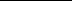 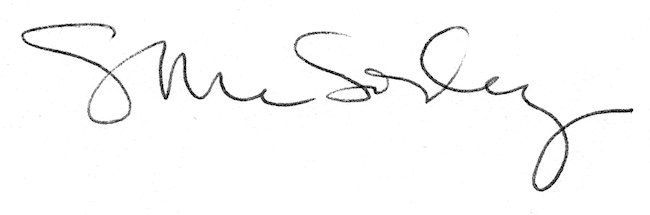 